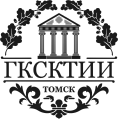 Департамент по культуре и туризму Томской областиОбластное государственное автономное профессиональное образовательное учреждение «Губернаторский колледж социально-культурных технологий и инноваций»(ОГАПОУ «ГКСКТИИ»)РЕКОМЕНДОВАНЫ К ОБУЧЕНИЮ  НА ПЛАТНОЙ ОСНОВЕСпециальность  42.02.01 Реклама (на базе 9 классов),  группа 1951-9 Специальность  42.02.01 Реклама (на базе 11 классов),  группа 1951-11 Исп. С.С. ГаденовТел. 51-75-67№Фамилия Имя ОтчествоПавлов Алексей ИгоревичГлазкова Диана ТиграновнаВашурин Максим СергеевичБобылева Анфиса АлександровнаБожанов Дмитрий ДмитриевичМавлютбахова Елизавета КирилловнаЛысак Надежда ИльиничнаОленников Андрей СергеевичРоноев Никита НиколаевичТабулович Лидия МаксимовнаИльюшенок София АнтоновнаБелых Василий ИгоревичБобровская Елизавета МихайловнаБойко Светлана ЕвгеньевнаАстафурова Ксения АнтоновнаМартынов Вячеслав ДмитриевичГневашева Ирина ГермановнаБурлуцкая Арина ВитальевнаСычева Марианна ПавловнаБурыхин Андрей Евгеньевич№Фамилия Имя ОтчествоКорсун Милена ВладимировнаГребенщиков Данил СергеевичКартавых Светлана СергеевнаЧичак София АндреевнаМачкинис Эльвира Вячеславовна Строд Кристина Витальевна Рымаренко Алёна Сергеевна Воробьева Ксения Андреевна